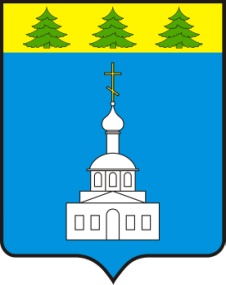 АДМИНИСТРАЦИЯ ЗНАМЕНСКОГО РАЙОНАОРЛОВСКОЙ ОБЛАСТИПОСТАНОВЛЕНИЕ02 июня 2022 г.                                                                                     № 243Об утверждении Положения об отделекультуры, искусства и архивного делаАдминистрации Знаменского районаОрловской области       В соответствии со статьями 15, 15.1 Федерального закона от 6 октября2003 года № 131-ФЗ «Об общих принципах организации местного самоуправления в Российской Федерации» (с изменениями от 27.05.2014), Федеральным законом от 9 октября 1992 года № 3612- I «Основы законодательства Российской Федерации о культуре», руководствуясь Уставом Знаменского района Орловской области, Администрация Знаменского района Орловской областиПОСТАНОВЛЯЕТ:         1. Утвердить Положение об отделе культуры, искусства и архивного дела Администрации Знаменского района Орловской области.        2. Считать утратившим силу постановление главы Администрации Знаменского района Орловской области от 28 июля 2021 года № 260 «Об утверждении Положения об отделе культуры, искусства и архивного дела Администрации Знаменского района Орловской области».        3. Отделу культуры, искусства и архивного дела Администрации Знаменского района  Орловской области предоставить электронную версию настоящего постановления в отдел  организационно-кадровой работы и делопроизводства Администрации Знаменского района Орловской области для размещения на сайте в сети интернет.         4. Контроль за исполнением настоящего постановления возложить на и.о. заместителя главы Администрации Знаменского района по социальной работе Ставцеву М.М.        Глава Знаменского района                                            С.В. СемочкинПриложениек постановлениюАдминистрацииЗнаменского района                                                                                          Орловской области                                                                                           от _______2022 №___ПОЛОЖЕНИЕ ОБ ОТДЕЛЕ КУЛЬТУРЫ, ИСКУССТВА ИАРХИВНОГО ДЕЛА АДМИНИСТРАЦИИЗНАМЕНСКОГО РАЙОНА ОРЛОВСКОЙ ОБЛАСТИ1. Общие положения          1.1. Отдел культуры, искусства и архивного дела Администрации Знаменского района Орловской области (далее - Отдел), является структурным подразделением Администрации Знаменского района (далее - Администрация района), осуществляющим проведение единой политики в области культуры, искусства, дополнительного образования в сфере культуры, сохранения культурно — исторического наследия (далее именуется - сфера культуры) и архивного дела на территории Знаменского района.          1.2. В своей работе Отдел непосредственно подчиняется главе Администрации Знаменского района, заместителю главы Администрации Знаменского района по социальной работе.          1.3. Отдел в своей деятельности руководствуется Конституцией Российской Федерации, федеральными законами, указами и распоряжениями Президента Российской Федерации, постановлениями и распоряжениями Правительства Российской Федерации, законами Орловской области и иными нормативными правовыми актами, Уставом муниципального образования Знаменский район, иными муниципальными правовыми актами и настоящим Положением.         1.4. В целях реализации закрепленных за Отделом задач и функций Отдел в пределах своей компетенции, взаимодействует со всеми структурными подразделениями Администрации Знаменского района, представителями органов местного самоуправления, администрациями поселений, с общественными и иными организациями, а так же со специалистами профильных отделов Администрации Знаменского района.2. Основные задачи Отдела         Основными задачами Отдела являются:           2.1.Определение приоритетов социально-культурного, информационного развития района и совершенствования архивного дела, организация работы по их реализации;           2.2. Осуществление правового регулирования в сферах деятельности отнесенных к компетенции отдела;          2.3. Осуществление в установленном порядке учета и контроля сохранения, использования, популяризации и охраны объектов культурного наследия, расположенных на территории Знаменского района;          2.4. Организация взаимодействия учреждений культуры на территории района;         2.5 Системный мониторинг, обобщение ситуации и процессов в народном художественном творчестве и культурно - досуговой деятельности Знаменского района;         2.6. Организация работы и контроль за деятельностью культурно -  досуговых учреждений, внедрение современных стандартов, моделей и технологий в организацию труда;         2.7. Осуществление мероприятий по подбору, подготовке и повышению профессиональной квалификации работников культуры района;         2.8. Развитие современных форм организации культурного досуга с учетом потребностей различных социально — возрастных групп населения;         2.9. Организация библиотечного обслуживания населения района и обеспечение книжного обмена между библиотеками через межбиблиотечный абонемент;          2.10. Координация и контроль за выполнением районными учреждениями культуры функций по организации их методической деятельности;         2.11. Формирование информационных ресурсов и контроль за эффективным использованием и сохранностью архивного и библиотечно - информационного фонда Знаменского района;         2.12. Координация и контроль деятельности по выполнению своих функций муниципальными учреждениями культуры.3. Функции Отдела            Отдел в целях реализации возложенных на него задач осуществляетследующие функции:         3.1.Разрабатывает проекты районных целевых программы, концепций развития сфер деятельности, отнесенных к компетенции отдела;          3.2. Разрабатывает долгосрочные, среднесрочные и краткосрочные прогнозы обеспечения населения района услугами, относящимися к сферам деятельности, отнесенным к компетенции отдела;          3.3. Разрабатывает проекты соглашений и договоров, протоколов о сотрудничестве и взаимодействии, заключаемых с организациями по вопросам сфер деятельности ‚ отнесенных к компетенции отдела;          3.4. Разрабатывает проекты постановлений и распоряжений главы Администрации района, касающихся сфер деятельности, отнесенных к компетенции отдела;          3.5. Разрабатывает предложения к ИИА органов местного самоуправления Знаменского района по вопросам сфер деятельности, отнесенных к компетенции отдела;          3.6. Организует районные конкурсы, праздники, фестивали и иные творческие проекты с привлечением коллективов художественного творчества и библиотек района и обеспечивает их участие в областных" мероприятиях;          3.7. Контролирует соблюдение правил, норм и стандартов охраны труда, техники безопасности и производственной санитарии, охраны муниципальной собственности и соблюдение правил пожарной безопасности в подведомственных организациях;         3.8. Контролирует производство и потребление культурных услуг;         3.9. Готовит для органов исполнительной власти района информацию  о потребности в кадрах, в соответствии с перспективами развития отрасли, организует повышение квалификации работников:        3.10. Осуществляет контроль за подготовкой к аттестации и аккредитации учреждений дополнительного образования в сфере культуры;         3.11. Разрабатывает предложения по награждению работников отрасли государственными наградами Российской Федерации, почетными грамотами, благодарностями Министерства культуры, Губернатора Орловской области, Областного Совета народных депутатов. Администрации Знаменского района;         3.12. Представляет информацию о финансировании мероприятий районных целевых программ;         3.13. Сообщает о реализации районных программ и проектов по вопросам, отнесенным к компетенции отдела, на заседаниях Знаменского района Совета народны и коллегии при главе Администрации Знаменского района;         3.14. Представляет информацию о деятельности отдела для размещения в средствах массовой информации и сети Интернет:         3.15. Организует комплектование фонда и хранение документов в районном архиве Знаменского района, организует передачу их в установленном порядке в областной государственный архив;         3.16. Разрабатывает порядок передачи документов на хранение;         3.17. Разрабатывает типовые перечни документов, образующихся в деятельности учреждений, организаций, независимо от их организационноправовых форм, и подлежащих государственному хранению;         3.18. Осуществляет координационно-методическое руководство и контроль за работой муниципального архива, организацией документов в делопроизводстве;         3.19. Организует экспертизу научной и практической ценности документов и отбор их на постоянное хранение в районный архив;         3.20. Создает и совершенствует научно-справочный аппарат к документам, хранящимся в архиве;         3.21. Информирует государственные органы, заинтересованные предприятия, учреждения и организации о составе и содержании документов архива по актуальным вопросам экономического и социально – культурного развития, выполняет их запросы, использует документы на выставках, в периодической печати, в установленном порядке предоставляет документы архива для ознакомления предприятиям, учреждениям и организациям, гражданам с целью научного и практического использования;         3.22. Определяет порядок использования документов в районном архиве;         3.23. Готовит отчеты на поступившие в отдел обращения и письма граждан и организаций;         3.24. Исполняет функции организатора форумов, семинаров, конференций, выставок, экспозиций, презентаций и других мероприятий в сферах деятельности, отнесенных к компетенции Отдела;          3.25. Обобщает имеющуюся информацию о наиболее прогрессивных идеях, новых технологиях, практике их реализации, опыте применения в других районах области в сферах деятельности, отнесенных к компетенции Отдела.4.Права Отдела        Отдел имеет право:        4.1. Отдел в пределах своей компетенции вправе запрашивать и получать в порядке, установленном законодательством, у структурных подразделений Администрации Знаменского района, районного Совета народных депутатов, органов исполнительной власти, других организаций и должностных лиц необходимую информацию, документы и материалы кроме сведений, не подлежащих передаче в соответствии с действующим законодательством;       4.2. Разрабатывать и вносить в установленном порядке на рассмотрение главы Администрации Знаменского района проекты НПА по вопросам, отнесенным к деятельности Отдела;       4.3. Привлекать в установленном порядке для осуществления нормотворческих и экспертных работ, консультаций организации, специалистов и экспертов, в том числе на договорной основе;        4.4. Проводить конференции, совещания, семинары, аттестации и другие мероприятия по вопросам, отнесенным к его компетенции;       4.5. Вносить в установленном порядке предложения об улучшении условий труда, материальном и моральном поощрении, социально -  бытовом обеспечении работников отдела.5. Обязанности Отдела       Отдел обязан:       5.1. Осуществлять свои функции в соответствии с правовыми актами Российской Федерации, Орловской области, органов местного самоуправления Знаменского района;       5.2. Выполнять в установленные сроки поручения главы Администрации Знаменского района:       5.3. Предоставлять сведения по запросам органов государственной власти Орловской области, Знаменского районного Совета народных депутатов в пределах своих полномочий по вопросам компетенции Отдела:       5.4. Не разглашать сведения, касающиеся государственной тайны. 6. Организация деятельности Отдела        6.1. Отдел возглавляет начальник Отдела, а также ведущий специалист по архивному делу назначаются и освобождаются от должности распоряжением главы Администрации района:        6.2. Начальник Отдела:         6.2.1. Осуществляет контроль и руководство деятельностью Отдела с учетом возложенных на Отдел задач и функций:        6.2.2. Осуществляет, в пределах своей компетенции, функции управления (планирования, организации, мотивации, контроля), принимает решения, обязательные к исполнению для работников Отдела:         6.2.3. Распределяет функциональные обязанности и поручения среди работников Отдела и директорами подведомственных учреждений, при необходимости вносит предложения главе Администрации района об изменении должностных инструкций подчиненных ему работников, предложения по совершенствованию форм и методов работы Отдела;       6.2.4. Подписывает служебную документацию в пределах своей компетенции;        6.2.5. Готовит предложения главе района о поощрении или наказании сотрудников Отдела.7. Ответственность Отдела        Сотрудники Отдела несут ответственность за неисполнение и ненадлежащее исполнение своих обязанностей, определенных в должностном регламенте, в соответствии с действующим законодательством о государственной службе и Трудовым Кодексом Российской Федерации, Положением об отделе культуры, искусства и архивного дела Администрации Знаменского района Орловской области.